Pág. 1 de 1ESTADO DE MATO GROSSO DO SUL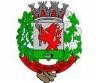 PREFEITURA MUNICIPAL DEODAPOLISAv Francisco Alves da Silva, 443 - Centro - DeodápolisCEP: 79790-000 CNPJ: 03.903.176/0001-41 Telefone: (67) 0344-8192E-mail: gabinete@deodapolis.ms.gov.br  Site: http://deodapolis.ms.gov.br/AUTORIZAÇÃO PARA ABERTURA DE PROCESSO ADMINISTRATIVO DE LICITAÇÃOO(a) responsável por esta entidade, no uso das atribuições que lhe confere a legislação em vigor,especialmente a lei 14.133/2021, Art. 74, III.a e suas alterações legais, resolve:1 - Autorizar a abertura do presente processo administrativo de licitação, assim identificado:Observações:Recursos orçamentários: PREFEITURA MUNICIPAL DEODAPOLIS02.001 MANUTENÇÃO DO GABINETE PREFEITO 02.001.04.131.0045.2055.3.3.90.39.00 R$ 583.700,00 Total Entidade: R$ 583.700,00	Total Geral:	R$ 583.700,00Deodápolis, 05 de Março de 2024                                                                                      VALDIR LUIZ SARTOR                                                                                       Prefeito Municipal  Processo Administrativo:Modalidade:Forma de Julgamento:Forma de Pagamento:Prazo de Entrega:Local de Entrega:Vigência:31/2024Inexigibilidade de licitaçãoMenor Preço GlobalATÉ 30 DIAS A PARTIR DO RECEBIMENTO DE NF.CONFORME  A NECESSIDADEDEPARTAMENTO DE ENGENHARIAObjeto da Licitação:Contratação de empresa com notória especialização em Elaboração de ProjetosExecutivos de engenharia  em atendimento as demando do município de Deodápolis-MS.OrganogramaDescrição da DespesaMáscaraValor Estimado